Тематическая неделя   «Школа»   18.05.20- 22.05.20г.Старшие дети ходят в школу учиться. Мы пока учимся в детском саду. В школе есть учитель. Он проводит урок. Ученикам ставят оценки.Понедельник  18.05.20г.Рисование. Тема: «Цветы в подарок»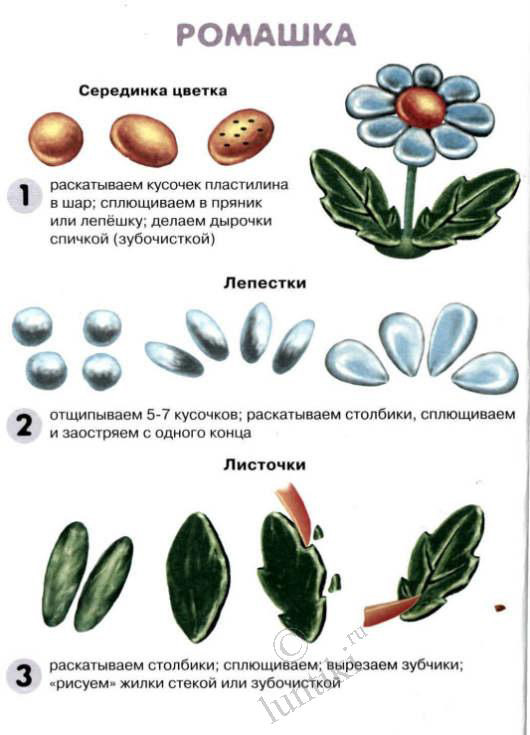 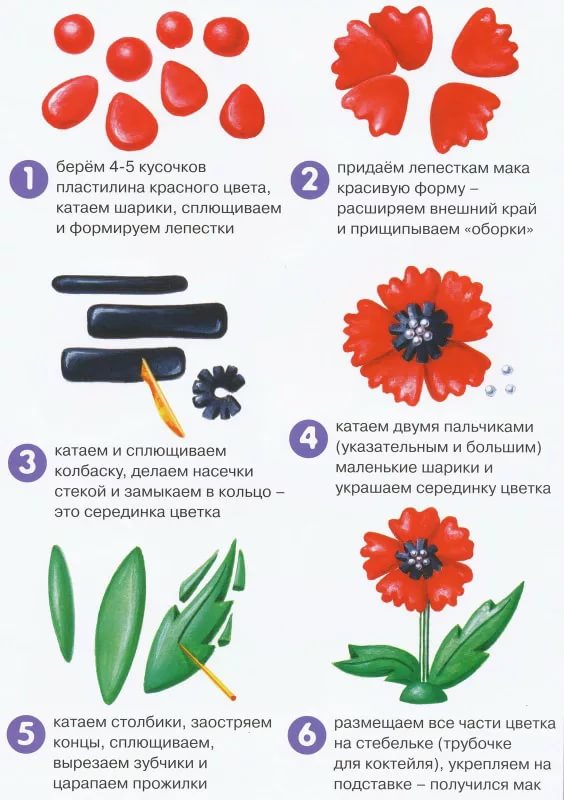 Физкультура.   упражнять в прыжках в длину с места; развивать ловкость в упражнениях с мячом.(среда, пятница)Вторник 19.05.20г Развитие речи. Тема: Чтение сказки «Волк и семеро козлят», использовать настольный театр.Среда 20.05.20г.ФЭМП. Тема:  Д/игра «»Покажи и назови какой формы предметы». П\ игра «длинные и короткие шаги».Четверг. 21.05.20г.Ознакомление с окружающим миром.: Тема. «Шестиногие малыши». Цель: продолжать знакомить дошкольников с представителями живой природы: насекомыми. Устанавливать отличия  у бабочки и жука.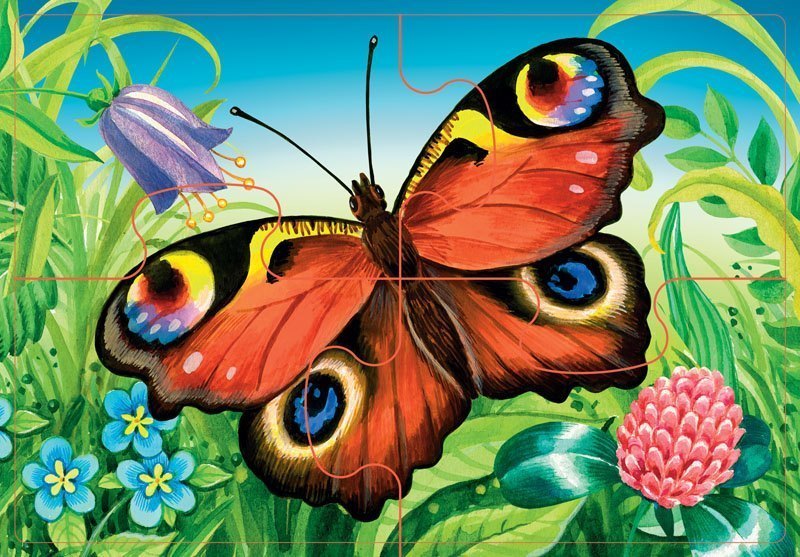 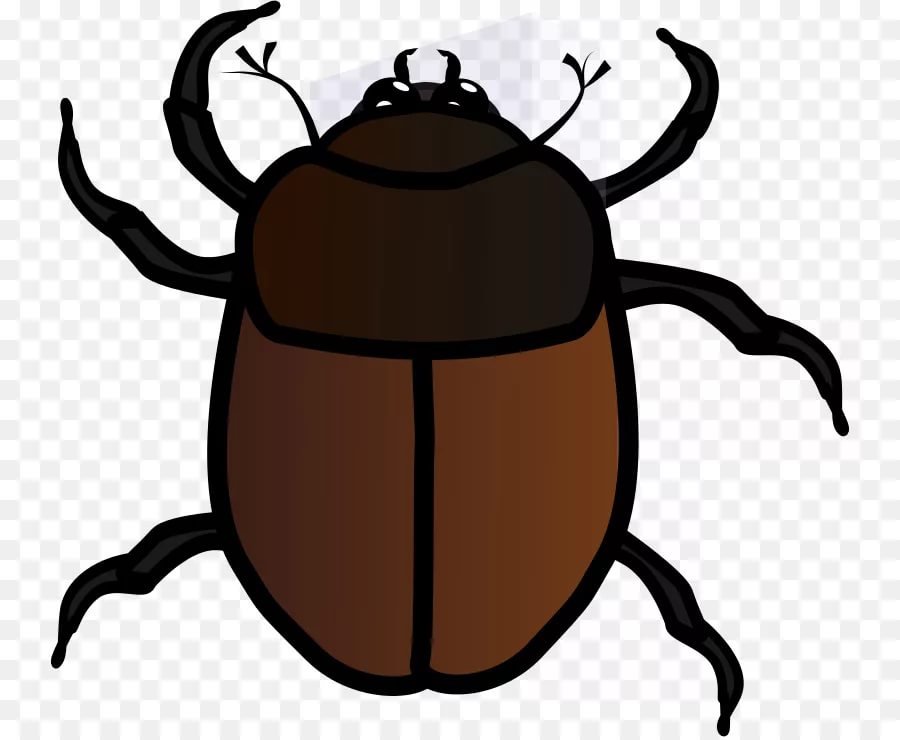 Пятница 22.05.20г.Рисование. Тема:  «Яркие флажки». Цель: учить детей рисовать предметы треугольной формв и прямоугольной формы., используя несколько цветов красок. 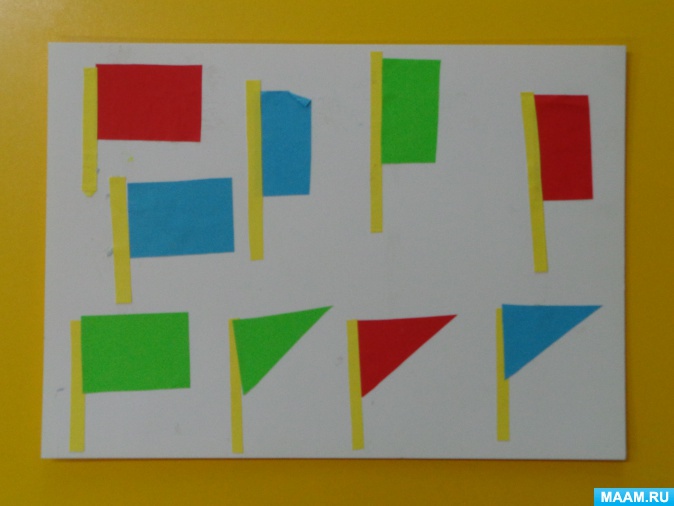 https://yandex.ru/images/search?text=%D0%A0% 2Fblogs%2Fdetsad-700778-1523723196.jpg&rpt=imageajax